Mobile Development: Plan for week 06	  week 05 - week 08	Goal for the week You should be able to make simple Android apps using UI and more than one screen-images (more activities)You should be able to make your app interacting with some other basic apps using intentsYou should be able to use simple lists and spinnerYou should be able to use options menu in your Android appYou should be able make customized ListView (and spinner) Preparation before Wednesday View the video tutorial 1-12 & 18-20 from this playlist - http://www.youtube.com/playlist?list=PL6gx4Cwl9DGBsvRxJJOzG4r4k_zLKrnxlYou might find these videos useful even if they are use with eclipse – the tool is the same started from Android Studio
They are in Danish – sorry
   Andoid-pbs111: Debugging og afvikling af android apps i eclipse
  Andoid-pbs111: Brug af DDMS i eclipse til at kontrolere afvikling af applicationer (Android Device Monitor)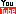 Make one or 2 small simple APPS (and debug them on device)Ideas for small apps – make one or 2Make a small calculator with 2 input fields and one for result – one button per each calculator functionMake a small currency calculatorMake a small BMI calculatorViewing following tutorial in this playlist:https://www.youtube.com/playlist?list=PL6gx4Cwl9DGBsvRxJJOzG4r4k_zLKrnxl
45, 46 (Simple ListView)reading briefly about:Tutorial - simple ListView:  http://hmkcode.com/android-creating-simple-listview/  Tutorial – Creating an Options Menu: http://developer.android.com/guide/topics/ui/menus.html#options-menu Viewing following tutorial in this playlist:https://www.youtube.com/playlist?list=PL6gx4Cwl9DGBsvRxJJOzG4r4k_zLKrnxl
47 (Custom ListView Adapter)
reading briefly about:Tutorial – customer ListView:  
http://www.vogella.com/tutorials/AndroidListView/article.html#adapterown_example  Tutorial – customer ListView and performance:  
http://www.vogella.com/tutorials/AndroidListView/article.html#adapterperformance  
Teachers plan for Wednesday  Follow up on the weeks of study (adjusting plan for week together)General structure of the Android project – files – xml……..Short talk about Intent - starting another activity / another app
slides: Android_Intro03.ppt - androidbackground.pdf  & Android_InItro01.pdf
example: Android_Bjoerk_MoreActivities_20150225.zip
example: Android_AppIntendSMS_EMAIL_20150225.zipShort about Options menu and inflate
OptionMenuApp_20150902.zipSpecial about using customized efficient ListView (and Spinner = combobox) - Also including the webview gui element. link: Bjoerks_ListeDemoActivity_20150225.zipStartup with some exercises
Make some apps using more activities –  try also using an Option Menu (and debug them on device)

Ideas for small exercises:A small help app on screen button for DadHelpMail, MomHelpSms – when press the button start the mail / sms with a preloaded text “I am well – please send more money” for your dad / mom.
Expand with a input field and an extra button MailGrand – when press the button start mail to dad with the content from input field and title “news from your lovely grandchild”
You could also choose to have the amounts you which and put it into the mail / sms for your parent.Expand the last app with a button for setting the mail / phone number – starting up another view (activity) for setting / changing the mail / phone number for your parent / grand. Expand with a list of mail to choose for dad …..……. A small app containing a list of food you like – when pressing on the food start at mail for yourself or mom/dad with the title “remember to buy” and the food you have chosen as content. More resourcesAndroid_Intro03.pptandroidbackground.pdfAndroid_InItro01.pdf